Государственное областное бюджетное общеобразовательное учреждение«Оленегорская коррекционная школа-интернат»Учитель: Никитина Т.В.Самостоятельная работа по теме: «Бытовые электроприборы на кухне» по предмету ремесло (кулинария) 11бкласс.Ф.И.______________________________________________________ Класс________Задание 1. Закончи предложение.1. Электрочайник нельзя включать в сеть без ………………………………………………….2. Нельзя оставлять включенные электроприборы без ………………………………………….. 3. При выключении электроприбора следует держать …………………………………………. и брать ………………………………………………….руками.4. Нельзя касаться …………………………………………………..проводов, по которым идёт электрический ток.Задание 2. Используя изображения бытовых электроприборов определить их вид и назначение. (Соедини стрелочками изображения с их назначением).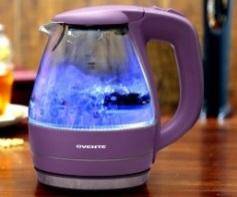 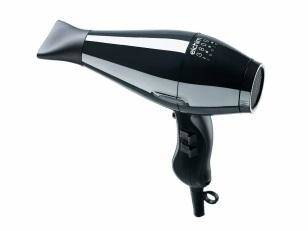 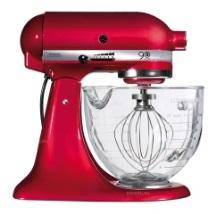 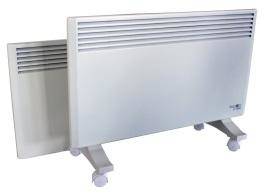 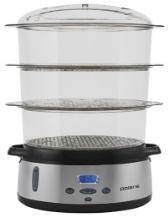 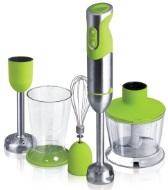                                    - Для личной гигиены и красоты.- Для дополнительного обогревания жилых помещений.                                  - Для приготовления еды.                                  - Для нагревания жидкости.Задание 3. Напишите функции электрических приборов -  помощников на кухне.Задание 4. Какой электроприбор включен в розетку? Ответ:……………………………………….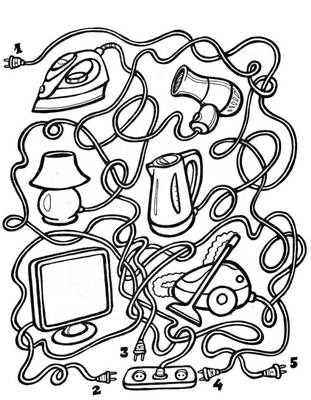 НаименованиеОсновные функцииМороженицаЭлектрический миксерЭлектросоковыжималкаМясорубкаОвощерезкаБлинницаВафельницаХлебопечкаФритюрница